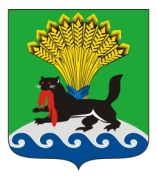    РОССИЙСКАЯ ФЕДЕРАЦИЯ   ИРКУТСКАЯ ОБЛАСТЬ   ИРКУТСКОЕ РАЙОННОЕ МУНИЦИПАЛЬНОЕ ОБРАЗОВАНИЕ   АДМИНИСТРАЦИЯ   ПОСТАНОВЛЕНИЕот «_27__» _______03______ 2020__г.					                      №__166___О приостановлении деятельности Муниципального дошкольного образовательного учреждения Иркутского районного муниципального образования «Большереченский детский сад»С целью обеспечения безопасных условий обучения, воспитания, присмотра и ухода за воспитанниками, их содержания в соответствии с установленными нормами, а также обеспечения проведения необходимых мероприятий, связанных со строительством нового здания дошкольной образовательной организации, в соответствии с ч. 9 ст. 34 Федерального закона от 29.12.2012 № 273-ФЗ «Об образовании в Российской Федерации», п. 11 ч. 1                 ст. 15 Федерального закона от 06.10.2003 № 131–ФЗ «Об общих принципах организации местного самоуправления в Российской Федерации», руководствуясь ст.ст. 39, 45, 54 Устава Иркутского районного муниципального образования, администрация Иркутского районного муниципального образованияПОСТАНОВЛЯЕТ:1. Приостановить образовательную деятельность в Муниципальном дошкольном образовательном учреждении Иркутского районного муниципального образования «Большереченский детский сад» (далее – Учреждение) с 30.03.2020 до ввода в эксплуатацию нового здания под размещение Учреждения.2. Управлению образования администрации Иркутского районного муниципального образования в порядке, установленном законодательством об образовании, обеспечить перевод воспитанников по заявлению их родителей (законных представителей) из Учреждения в Муниципальное дошкольное образовательное учреждение Иркутского районного муниципального образования «Листвянский детский сад» и Муниципальное дошкольное образовательное учреждение Иркутского районного муниципального образования «Листвянский детский сад № 3 общеразвивающего вида».3. Заведующему Учреждения:1) уведомить письменно в трехдневный срок с момента подписания настоящего постановления работников Учреждения о приостановлении деятельности Учреждения;2) провести полную инвентаризацию активов и обязательств Учреждения;3) подготовить акты приема – передачи имущества Учреждения. 4. Комитету по управлению муниципальным имуществом и жизнеобеспечению администрации Иркутского районного муниципального образования изъять у Учреждения закрепленное за ним недвижимое имущество.5. Опубликовать настоящее постановление в газете «Ангарские огни» и разместить в информационно-телекоммуникационной сети «Интернет» на официальном сайте Иркутского районного муниципального образования www.irkraion.ru.6. Контроль исполнения настоящего постановления возложить на первого заместителя Мэра района.Мэр района                   Л.П. Фролов                                                         